		Załącznik Nr 9 do SIWZMapa Gminy Kobylnica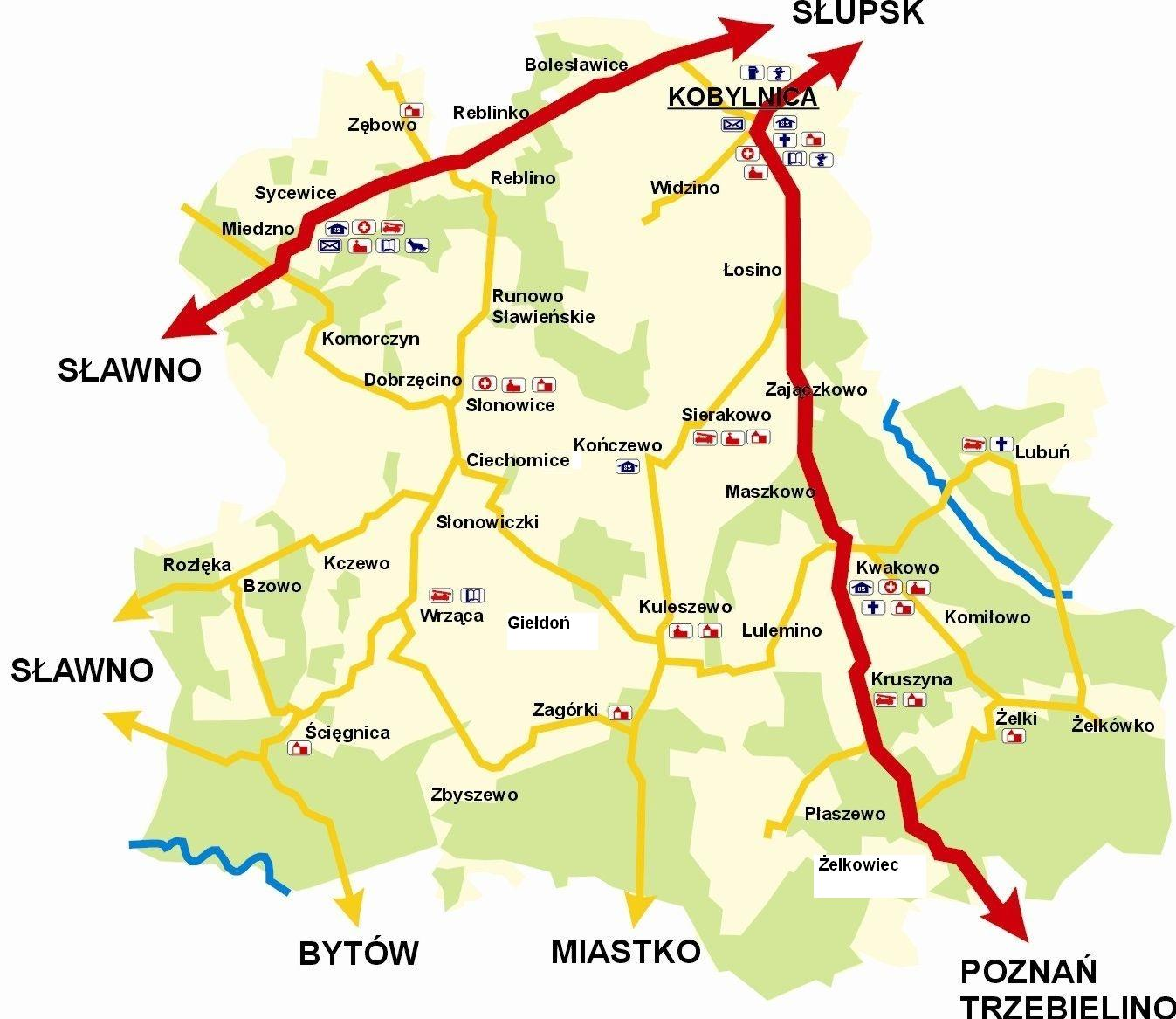 